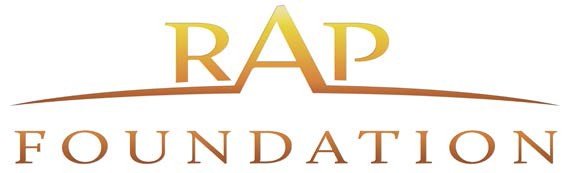              GOVERNANCE COMMITTEE Meeting AgendaJanuary 18, 2022 at 9:00 AM41550 Eclectic St.  Palm Desert, CA  92260Join Zoom Meeting https://us02web.zoom.us/j/81262393959 Call- In: 1 669 900 6833 Meeting ID: 812 6239 3959Committee Members:  Chair Rudy Gutierrez, C. Borba, A. Wilson, M. Moran, E. Romero CALL TO ORDERAPPROVAL OF THE AGENDAPUBLIC COMMENTS                    Public Comments: Persons wishing to speak are requested to fill out a comment card so they may be recognized at the appropriate time. General comments regarding non-agenda items will be called for at this time. Specific comments regarding agenda items will be called for during discussion of each item. Please be prepared to limit your remarks to three (3) minutes.   Draft Minutes of July 20, 2021 (attach 1)Motion:                            Second:       Yes:         No:       Abstentions:  A. Nominations and election of Committee leadership:ChairVice-Chair Motion:                            Second:       Yes:         No:       Abstentions:  B.  Review/Update the Values for the Strategic Plan (Attach. 2)Motion:                            Second:       Yes:         No:       Abstentions:  C.  Address the CEO Succession Plan for Executive Committee considerationMotion:                            Second:       Yes:         No:       Abstentions:  D. Draft a Policy to address requiring organizations to be “in good standing” in order to receive funding/services  (Attach. 3)Motion:                            Second:       Yes:         No:       Abstentions:  BOARD MEMBER/STAFF COMMENTS            Possible topic(s) for next meeting:  Set Next Meeting Date and Time ?????  ADJOURN – Schedule next meetingAgenda Posting: Agendas will be posted on the Foundation website – www.RAPFoundation.org a minimum of 72 hours prior to the meeting date. All public record documents for matters on the open session of the Agenda are available for inspection at the meeting listed in this Agenda, and at the following location three (3) days prior to the meeting date: Regional Access Project Foundation, 41-550 Eclectic Street Palm Desert, CA 92260If a public record document that relates to a matter on the open session of the Agenda is distributed less than 72 hours prior to the meeting date, the public record document shall be available for inspection, at the same time it is distributed, at the address listed above. Upon request, this agenda will be made available in appropriate alternative formats to persons with disabilities, as required by Section 202 of the Americans with Disabilities Act of 1990.